Základní škola a Mateřská škola Ústí nad Labem, SNP 2304/6, příspěvková organizace 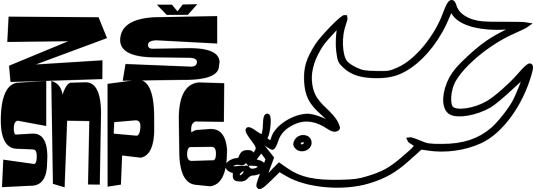 Strategický plán rozvoje školydatum vydání: 28. 6. 2019							              Mgr. Ramona Grohová								          ředitelka školyTento plán byl projednán:na pedagogické radě dne:2. 9. 2019ve Školské radě dne:26. 8. 2019Obsah:Úvod 										Stručná charakteristika školy							Plánovací období								Analýza organizace								SWOT analýza								Stanovení mise								Stanovení vize								Strategické cíle 								ÚvodNaše škola má dosud vypracovaný dokument Koncepce a strategie rozvoje školy na období 2015-2020. Rozhodli jsme se jej přepracovat ještě před plánovaným ukončením období, neboť struktura dokumentu neodpovídá již našim představám. Na dokumentu spolupracovali všichni pedagogičtí pracovníci a někteří provozní zaměstnanci. Byli postupně oslovováni k vypracovávání dílčích úkolů. Výsledky pak vedení školy zpracovávalo do finální podoby.Stručná charakteristika školyZákladní škola a Mateřská škola Ústí nad Labem, SNP 2304/6, příspěvková organizace je zřízená Statutárním městem Ústí nad Labem. Jedná se o plně organizovanou školu s devíti ročníky, které se člení na  2. stupeň. Každoročně otevíráme 15 až 17 tříd prvního stupně, 12 až 13 tříd druhého stupně a 1 až 2 přípravné třídy. Jsme běžnou základní školou, která nabízí zájemcům z řad žáků výuku německého jazyka od 4. ročníku s možností složit v 9. ročníku státní jazykovou zkoušku Deutsches Sprachdiplom.Naši školu tvoří několik budov – hlavní budova, kde je většina žáků  2. stupně, dále pak tzv. školička, zde jsou umístěni výhradně žáci 1. ročníků a také děti navštěvující přípravné třídy, tělocvična a pavilon školní družiny a školní jídelny.Všechny prostory jsou po stránce prostorové, technické a hygienické v pořádku a po stránce materiální jsou velmi slušně vybaveny. Každá třída je vybavena funkčním nastavitelným nábytkem, počítačem, interaktivní tabulí nebo diaprojektorem s plátnem. Celá škola je zasíťována. Pro všechny jsou PC ještě k dispozici ve sborovnách a kabinetech. Školu navštěvují zejména žáci z města Ústí nad Labem, ale také dojíždějí z jiných obcí. Kapacita základní školy je 680 žáků, školní družiny 200 dětí a žáků, kapacita školní jídelny je 780 obědů. Na základní škole pracují učitelé základní školy, vychovatelé, asistenti pedagoga a provozní zaměstnanci (rozpočtář, mzdová účetní, účetní, administrativní a spisový pracovník, vedoucí školní jídelny, školník, vrátná, uklízečky, kuchařky). Vedení školy tvoří ředitel školy, zástupce ředitele pro pedagogiku, zástupce ředitele pro provoz a dva výchovní poradci. Základní škola leží v centru města Ústí nad Labem v dobré a bezproblémově dostupné lokalitě. Přestože se v naší blízkosti nacházejí ještě čtyři „konkurenční“ základní školy, daří se nám naplněnost školy udržet na slušné úrovni – máme každoročně okolo 650-660 žáků. Dříve byla naplněnost nižší, cca kolem 580-600 žáků, jejich počet tedy přibývá.K naší základní škole patří odloučené pracoviště – jednotřídní mateřská škola. Škola je umístěna v klidném sídlištním prostředí se stabilním složením obyvatelstva. Odloučené pracoviště je umístěno v příměstské části města Ústí nad Labem zvané Vaňov. Kapacita mateřské školy je 30 dětí. Všechny prostory jsou rovněž v pořádku a třída i herna jsou velmi slušně vybaveny. Konkurenční mateřskou školou je Internátní MŠ Čajkovského a soukromá mateřská škola Molekula. Pracují zde učitelky mateřské školy, kuchařka, provozář a školnice.Plánovací obdobíStrategické řízení a plánování zahrnuje analýzu školy, formulaci mise, formulaci vize, stanovení strategických cílů školy, vytvoření akčního plánu školy, evaluaci a aktualizaci.Strategický plán rozvoje školy je naplánován na období 2019-2024. Dalším dokumentem je Školní akční plán, který je tvořen vždy na jeden školní rok.Vysvětlení pojmůanalýza školy – jedná se o stávající stav, ukazuje současný stavmise – je to důvod, proč škola existuje, propojuje současnost a budoucnostvize – směřování do budoucna v horizontu 5 letstrategické cíle – jsou dlouhodobé záměry, které vedou k naplnění vizeškolní akční plán (plán implementace) – jedná se o dílčí kroky, které vedou k dosažení cílů; je stanoven na jeden školní rokevaluace – každoroční hodnocení akčního plánu (zda škola dosáhla cílů a přiblížila se k plánované budoucnosti, co se nám podařilo – nepodařilo a jak)Příprava plánuV rámci příprav byl vypracován vedením školy harmonogram prací pro tvorbu Strategického plánu rozvoje školy:Klíčové kroky tvorby Strategického plánu rozvoje školy (SPRŠ) – na období 2019 až 2024:Vycházíme z analýzy školy, kterou už vedení školy zpracovalo v dokumentech „Analýza výchozího stavu školy“ (podkladem byl Záznamový arch zpracovaný v říjnu 2018, včetně SWOT analýzy a zjištění kultury školy) a „Rozvojové potřeby školy“.leden 2019Stanovení MISE (poslání) školy - Kdo jsme? Proč existujeme? Co děláme?březen 2019Stanovení VIZE školy – Kam směřujeme? Cílový stav.duben 2019Stanovení PRIOTIT – Na co se zaměříme? Strategické cíle.červen 2019Vytvoření Školního akčního plánu na školní rok 2019/2020 – Co konkrétně uděláme, rozpracování strategických cílů po krocích.červen 2020Plán evaluace a aktualizace – Jak poznáme, co se nám podařilo a v jaké kvalitě(vždy 2. pololetí školního roku)Klíčové osobyNa tvorbě a zpracování SPRŠ se s ředitelkou školy podílejí zástupce ředitelky pro pedagogiku, zástupce ředitelky pro provoz, obě výchovné poradkyně, vedoucí učitelka MŠ, vedoucí vychovatelka ŠD a poradní sbor ředitelky školy. Všichni členové „strategického týmu“ mají k dispozici Manuál strategického řízení a plánování ve školách. Ten je zároveň vyvěšen v elektronické podobě pro všechny pedagogy na sdílených dokumentech školy.Zapojené skupiny1. schůzka se zaměstnanciSWOT analýza zaměřená na oblast vzdělávání2. schůzka se zaměstnancimise (vysvětlení pojmu, stanovení formulací metodou brainstormingu, výběr, definice mise)3. schůzka se zaměstnancikultura školy (dotazník pro pedagogické pracovníky a vedení školy – hodnoceno zvlášť, poté hledání shod a největších rozdílů, vyhodnoceno graficky)4. schůzka se zaměstnanci, školskou radou, schůzka vedení školy + názory rodičů, žákůvize (vysvětlení pojmu, stanovení formulací metodou brainstormingu, výběr, definice vize)5. schůzka se zaměstnancipriority (vysvětlení pojmu, formulace a výběr strategických cílů)6. schůzka s vedením školyškolní akční plán (vysvětlení pojmu, stanovení konkrétních úkolů a aktivit metodou brainstormingu)7. schůzka se zaměstnancievaluace (příprava, plán, kritéria, indikátory)8. schůzka se zaměstnancivlastní evaluace9. schůzka se zaměstnancievaluační zpráva – vypracování	+ monitoring pravidelně každé pololetíZřizovatelZřizovatel bude informován o průběhu tvorby strategie a rovněž o výsledku. Analýza organizaceŠkola vypracovala dokument „Analýza výchozího stavu školy“, jehož podkladem byl „Záznamový arch“, SWOT analýza, vyhodnocení dotazníku „Kultura školy“ a dokument „Rozvojové potřeby školy“. Výsledky analýzy byly použity ke stanovení mise, vize a strategických cílů školy. Výsledky SWOT analýzy – viz dále.Zaměřili jsme se na vzdělávání a spolupráci se zákonnými zástupci.Návaznost na vyšší dokumentyStrategie vzdělávací politiky České republiky do roku 2020Dlouhodobý záměr vzdělávání a rozvoje vzdělávací soustavy České republiky na období 2015-2020Strategie digitálního vzdělávání do roku 2020Dlouhodobý záměr vzdělávání a rozvoje vzdělávací soustavy Ústeckého krajeStrategické dokumenty zřizovateleAkční plány MAP, KAPKritéria hodnocení podmínek, průběhu a výsledků vzdělávání“ (kritéria „Kvalitní školy“)Analýza vnějšího prostředíFaktory vnějšího prostředí, které školu ovlivňují či mohou ovlivnit budoucnost školy:A. POLITICKÉ (POLITICKO-PRÁVNÍ) FAKTORY – změna financování regionálního školství, inkluzeB. EKONOMICKÉ FAKTORY – zapojení školy do projektů, účast školy v projektech ESF (např. šablony II, MAP…), investiční dotace od zřizovatele na vybudování druhé tělocvičny, finanční prostředky z MmÚ a MŠMTC. Sociálně-kulturní – počet žáků ze sociokulturně znevýhodněného prostředí, počet žáků se speciálními vzdělávacími potřebamiC. 1 DEMOGRAFICKÉ prostředí - věková struktura obyvatelstva na sídlišti Skřivánek – sídliště stárne, porodnost – klesá; do budoucna lze předpokládat snížení počtu žáků C. 2 KULTURNÍ prostředí – mimoškolní akce s účastí veřejnosti (výstavy, vánoční zpívání u stromu, vánoční a velikonoční jarmark, zahradní slavnosti apod., pronájem školního hřiště, tělocvičny, učeben, školní jídelny)D. TECHNOLOGICKÉ – v každé třídě je počítač, v každém kabinetě a ve sborovnách jsou počítače, vše zasíťováno, všude WIFI, 17 PC v multimediální učebně, 15 PC v učebně výpočetní techniky, v každé třídě interaktivní tabule (event. dataprojektor a plátno); vše ve třídách je využíváno při běžné výuce, v kabinetech a sborovnách tiskárny a PC slouží k administrativním účelům (zápisy známek, záznamy do třídních knih, komunikace se zákonnými zástupci a mezi pedagogy navzájem, včetně vedení školy)E. přírodně ekologické – fungující koordinátor EVVO + ekotým, třídění odpadu – zapojena celá základní a mateřská škola (papír, hliník, umělohmotná víčka – na chodbách umístěné nádoby), spolupráce s firmou KOVOŠROT a METALPLASTAnalýza cílového prostředíZÁKAZNÍCI A KLIENTINa škole za zákazníky (klienty) lze považovat především děti (v MŠ a PT), žáky, zákonné zástupce, zaměstnance školy, firmy apod.klienti z řad dětí – zájem o MŠ je stabilní, MŠ je naplněna zcela nebo téměř (záleží na stěhování rodin, výstavbě rodinných domů apod.). Zájem o PT převyšuje možnosti školy.klienti z řad žáků – počty přijímaných žáků jsou rovněž stabilníklienti z řad pedagogů – nedochází k migraci, pouze pracovní smlouvy na dobu určitou po dobu mateřské a rodičovské dovolenéklienti z řad provozních zaměstnanců – rovněž stabilní, pouze odchody do důchoduStatutární město Ústí nad Labem vydalo obecně závaznou vyhlášku č. 1/2016, kterou se stanoví školské obvody spádových základních škol zřízených statutárním městem Ústí nad Labem. Školský obvod 15 pro Základní školu a Mateřskou školu Ústí nad Labem, SNP 2304/6, příspěvkovou organizaci (se sídlem SNP 2304/6, 400 11 Ústí nad Labem) je tvořen ulicemi Arbesova, Bělehradská (od ulice Rooseveltova po ulici Sociální péče), Blahoslavova, Brzákova, Čajkovského, Červený vrch, Dětská, Drážní, Emy Destinové, Fibichova, Goethova,Hanzlíčkova, Hilarova, Hilbertova, Hornická, Hospodářská, Hostovická, Ivana Olbrachta, Jachtařů, K Cízovi, K Prameni, K Přejezdu, Kanoistů, Ke Hřišti, Ke Kovářovi, Kolonie Větruš, Králova Výšina, Kruhová, Labské sady, Londýnská, Malátova (od křižovatky s ulicí Bělehradská po ulici na Louži), Mařákova, Mošnova, Mozartova, Myslivečkova, Na Ladech, Na Spádu, Na Spojce, Na Úpadě, Na Větruši, Na Výhledech, Na Výsluní, Nebeské schůdky, Obránců míru, Olympijských vítězů, Ondříčkova, Pavla Stránského, Pod Svahem, Pod Školou, Pod Vrchem, Pod Vrkočem, Potoční, Pražská, Presslova, Rozmezí, Rybova, Sienkiewiczova, Skalní, SNP, Sokratova, Solní stezka, Sousedská, Spojka, Stará (od křižovatky s ulicí Krušnohorská a Bělehradská po ulici Koněvova), Střelecká, Údolní, V Besídkách, V Kutišti, V Lukách, V Pískovně, Vaňovská, Ve Smyčce, Ve Stráni, Ve Strži, Ve Štěpnici, Veleslavínova, Veslařů, Žižkova.Od zřizovatele získáváme před zápisem do 1. ročníků přehledy spádových dětí.rok 2017 - 57rok 2018 - 55rok 2019 – 75Odchody žáků z 9. ročníků:2017 – 58 žáků, z toho na gymnázium 20 žáků, na další střední školy 31 žáků, na SOU 7 žáků2018 – 67 žáků, z toho na gymnázium 16 žáků, na další střední školy 42 žáků, na SOU 9 žáků.2019 – 78 žáků, z toho na čtyřleté maturitní obory odešlo 63 žáků, na tříleté učební obory 15 žákůKONKURENCEVzhledem k všeobecnému poklesu porodnosti při stejném počtu škol v Ústí nad Labem (je jich 19) dochází ke konkurenci mezi školami. V naší nejbližší lokalitě (cca 5 km2) se nacházejí 4 další konkurenční velmi dobré školy.DODAVATELÉ – ŠKOLY NIŽŠÍHO STUPNĚ, PRAXE, DOMÁCNOSTINaši školu navštěvují zejména děti z naší spádové oblasti, z ostatních spádových oblastí Ústí nad Labem, rovněž tak z okolních měst a obcí (Děčín, Dolní Zálezly, Dubice, Habrovany, Habrovice, Chabařovice, Chřibská, Chuderov, Kostomlaty pod Milešovkou, Libochovice, Libouchec, Litoměřice, Lovečkovice, Lovosice, Malečov, Povrly, Prackovice nad Labem, Ryjice, Řehlovice, Stebno, Tašov, Telnice, Teplice, Tisá, Trmice, Třebušín, Velké Březno, Velké Chvojno, Žitenice). Zhruba 1/6 žáků (tj. cca 100) na naší škole je z jiných obcí. Situace je celé roky stabilní, pravidelně otevíráme 3 – 4 první třídy.Spolupracujeme s okolními mateřskými školami (MŠ Stříbrnické Nivy, MŠ E. Destinové, ZŠ Zdravíčko, MŠ Bělehradská, MŠ Centrum). Pravidelně si mapujeme situaci sami a zjišťujeme počty předškolních dětí, které by mohly event. nastoupit do naší školy. K nim se přidávají i mateřské školy z okolních obcí (např. Chuderov) či mateřské školy ze vzdálenějších míst ústí nad Labem (nap. MŠ Čajkovského) – samy projevily zájem o spolupráci s naší školou.Z neúplné základní školy k nám přicházejí nejčastěji ze ZŠ a MŠ Jitřní a ZŠ Malečov.Naopak asi 1/20 spádových dětí nastupuje do jiné školy.Lze jen odhadovat, z jakých důvodů se zákonní zástupci rozhodují pro konkrétní školu. Dle průzkumu se jedná zejména o výběr školy dle místa bydliště, dle vzdělávacího programu školy, dle místa pracoviště zákonného zástupce, dle nabídky zájmových útvarů, dle délky provozu (u MŠ).Škola spolupracuje se spolkem „Skřivánci na síti“, nabízí veřejnosti akce pořádané školou prostřednictvím plakátů, facebooku. Mezi spolupracující subjekty s naší školou patří UJEP (od roku 2009 jsme fakultní školou), Friedrich-Schüller-Gymnasium v Pirně (studenti k nám jezdí na praxi), Tandem – koordinační centrum česko-německých výměn mládeže (společné akce s dětmi z přípravného ročníku), Euroregion Elbe/Labe, Úřad práce Ústí nad Labem, PPP v Ústí nad Labem, Středisko výchovné péče, SPC Teplice, SPC Bílina, SPC Demosthenes, Střední průmyslová škola Resslova 5, ÚL, SANANIM, občanské sdružení, KOVOŠROT GROUP CZ a. s., Klub ekologické výchovy, Středisko ekologické výchovy SEVER, Metalplast, Taneční skupina FREEDOM, Kurátor MmÚ – OSPOD, Policie ČR, Městská policie, NIDV…Analýza vnitřního prostředíŠkola svou činností může některé činnosti ovlivnit a změnit - jedná se o materiální a finanční zajištění, kulturu, klima, image školy, zejména ale o lidi (zaměstnance školy, děti, žáky).Analýza vnitřního prostředí byla provedena pomocí SWOT analýzy.AUDIT STRATEGIE (MARKETINGOVÉ)V předchozím období měla naše škola vypracovaný dokument Koncepce a strategie rozvoje školy (r. 2015-2020). Zde je formulována filozofie školy, vize, cíle pro naplňování vize a strategie k dosažení cílů (+ kdo za co zodpovídá). Struktura dle našeho názoru však již neodpovídá našim představám, rozhodli jsme se proto vypracovat nový strategický plán.V původním dokumentu byl místo MISE stanoven termín FILOSOFIE školy.Vize nebyly podrobněji definovány.Informační systémNa škole funguje propracovaný informační systém. Všichni zúčastnění mají relevantní informace. Vedení školy, pedagogové a zákonní zástupci mají možnost komunikovat elektronicky přes BAKALÁŘE. Dále mají k dispozici pedagogičtí pracovníci, ekonomické oddělení a vedení školy ke komunikaci pracovní e-mailové adresy. Je povinností všech pracovníků denně do obou nahlížet. Máme fungující a pravidelně aktualizované webové stránky školy, o které se stará p. zástupce Mgr. Zdeněk Lutovský. Pro přenos informací slouží také nástěnky a poradní sbor, který se schází 1x měsíčně v ředitelně – zde jsou zástupci školní družiny, 1. a 2. stupně. Osobní komunikace probíhá prostřednictvím osobní rozhovorů, provozních porad, pedagogických rad, individuálních schůzek a konzultací apod.pedagogičtí pracovníci:Bakalářipracovní e-mailové adresyprovozní porady pedagogické radyindividuální schůzkyosobní rozhovoryinformace od poradního sborujednání v rámci MS a PKintranetvnitřní telefonyškolská rada telefonytřídní schůzky konzultační odpoledneprovozní zaměstnanci:telefonyekonomické oddělení - pracovní e-mailové adresyosobní rozhovoryprovozní poradyžáci:osobní rozhovorytřídnické hodinywebové stránkyrodiče (zákonní zástupci):třídní schůzkykonzultační odpolednewebové stránkyBakalářiindividuální schůzkyosobní rozhovoryškolská rada telefonypracovní e-mailové adresy pedagogůnástěnkyúřední deskaškolní televizezřizovatel:osobní rozhovorywebové stránkyúřední deskadatová schránkaporady ředitelůveřejnost:webové stránkyúřední deskaZaměstnanci školy jsou seznamováni s novými směrnicemi, předpisy a jejich změnami, dodatky na poradách, což svým podpisem potvrzují. Ty jsou pak k dispozici ve sdílených dokumentech a vybrané směrnice pak ještě na úřední desce školy.Databáze žáků je vedena v systému BAKALÁŘI, databáze pracovníků školy je vedena v ekonomickém oddělení v programu a rovněž v papírové podobě v uzamčených prostorách v souladu s GDPR.Lidé – personální analýzaOrganizační struktura školy – viz platná směrnice „Organizační řád“Vedoucí zaměstnanciŘeditel školy – řídí zástupce ředitele pro pedagogiku a zástupce ředitele provoz, výchovné poradceZástupce ředitele pro pedagogiku – řídí učitele, asistenty pedagoga, vedoucí učitelku MŠ, vedoucí ŠDZástupce ředitele pro provoz – je statutárním zástupcem, řídí vedoucí ekonomického oddělení, vedoucí školní jídelny, školníka, uklízečky, správce hřiště, správce lezecké stěnyVedoucí školní jídelny – řídí vedoucí kuchařku a prodavačku v kioskuVedoucí kuchařka – organizuje práci kuchařekVedoucí učitelka MŠ (na odloučeném pracovišti MŠ) – řídí všechny zaměstnance na MŠVedoucí ekonomického oddělení + rozpočtář – řídí účetní, mzdovou účetní, provozáře, administrativní a spisovou pracovniciVedoucí vychovatelka školní družiny – řídí vychovatele ŠDOdpovědnosti a kompetence výše uvedených (i dalších) pracovníků jsou podrobně rozpracovány ve směrnici Organizační řád.Věková struktura pedagogických pracovníků20-30 let věku:		230-40 let věku:		1140-50 let věku:		2250-60 let věku:		1360-70 let věku:		570 let a více:			1Nejsilnější zastoupení je ve věkové kategorii ve věku 40-50 let. Neobávám se rizik odlivu pedagogů, nevnímám sbor za přestárlý.Struktura dle pohlavíNa škole převládají ženy. Mužů máme pouze pět – zástupce ředitele pro provoz, dva učitele, vychovatele a školníka. (Tři jsou ve věku 50-60 let, jeden ve věku 40-50 let.) Určitě by bylo vhodné mít na škole více mužů, ale ti mezi uchazeči o práci nejsou.Vzdělanostní strukturaUčitelé, vychovatelé, učitelky mateřské školy, učitelka přípravné třídy i asistenti pedagoga jsou plně kvalifikovaní. Pracovníci ekonomického oddělení mají vysokoškolské nebo středoškolské vzdělání, vedoucí školní jídelny má středoškolské vzdělání, kuchařky a uklízečky mají SOU či OU.Na škole pracuje ředitelka školy, zástupce ředitelky pro pedagogiku, zástupce ředitelky pro provoz, 37 učitelů ZŠ (z toho 10 má vystudovanou speciální pedagogiku), 1 učitelka přípravného ročníku, 2 učitelky mateřské školy, 7 asistentů pedagoga, 7 vychovatelů, 22 provozních zaměstnanců.Délka pedagogické praxePrůměrná délka praxe pedagogických pracovníků je 22, 72 roků. Vnímám tento stav jako velmi dobrý.Zájem o další vzděláváníEkonomické prostředíPrávní formaNaše škola je příspěvková organizace zřízená od roku 1993. Zřizovatelem je Statutární město Ústí nad Labem. Nová Zřizovací listina má Č.j.MMUL/OMOS/PTO/60563/2019/PodhH s účinností od 1. 5. 2019.FinancováníFinanční tokyProjektynázev projektu					náklady v Kč		poskytovatelNové trendy v ZŠ a MŠ SNP				474 764,00		OP VVV	Podpora EVVO na ZŠ SNP				20 000,00		MmÚ		Den Země						21 000,00		KÚ ÚK	Zdravá záda s Sballem				34 200,00		MmÚ			Plavání na ZŠ SNP 6					18 480,00		MŠMT		Plavání na ZŠ SNP II.				52 920,00		MŠMTPlavání na ZŠ SNP III.				103 488,00		MŠMTPlavání na ZŠ SNP IV.				58 016,00		MŠMTSponzořiV posledních 3 školních letech se nám podařilo získat tyto sponzorské dary:sportovní vybavení od Českého olympijského výboru v celkové hodnotě 20 000,00 Kčsponzorský dar – tělocvičné náčiní v hodnotě 10 000,00 Kčsponzorský dar - 2500 Kč (využito na úhradu autobusu na výlet žáků)2x fotbalová branka v celkové hodnotě 400,00 Kč1x akvarijní set v hodnotě 500,00 Kčsponzorský dar – kachon v hodnotě 4 000,00 Kčsponzorský dar – televizor v hodnotě 3 600,00 Kč hračky v celkové hodnotě 2 800,00 Kčvybavení (nábytek) v celkové hodnotě 1 400,00 KčDoplňková činnostOkruhy doplňkové činnosti dle platné Zřizovací listiny:Pronájem nemovitostí, bytů a nebytových prostorHostinská činnostPoskytování tělovýchovných služebPsychologické poradenství a diagnostikaVýroba, obchod a služby neuvedené v přílohách 1 až 3 živnostenského zákona:Pronájem a půjčování věcí movitých Velkoobchod a maloobchodPoskytování software a poradenství v oblasti informačních technologií, zpracování dat, hostingové a související činnosti a webové portályMimoškolní výchova a vzdělávání, pořádání kurzů, školení včetně lektorské činnostiReklamní činnost a marketing, mediální zastoupeníHospodářský výsledek doplňkové činnosti celkem:Analýza zdrojůAnalýza zdrojů je velmi důležitá součást analýzy vnitřního prostředí školy. Použili jsme model z publikace Marketingového řízení školy (autor Jaroslav Světlík)pozn.: PS (pedagogický sbor), VŠ (vedení školy)Vyhodnocení:úroveň/položka	stupeň			respondenti			poznámkaabsolutní shoda	6			3			PS + VŠ			shoda8			3			PS + VŠ			shodapřevládá1			3/2			PS + VŠ			shoda3			3/2			PS + VŠ			shoda4			3/2			PS + VŠ			shoda5			3/2			PS + VŠ			shoda7			3/2			PS + VŠ			shoda9			3/2			PS + VŠ			shoda10			3/2			PS + VŠ			shoda11			3/2			PS + VŠ			shoda12			3/2			PS + VŠ			shoda13			3/2			PS + VŠ			shoda16			3/2			PS + VŠ			shodavyrovnané2			3/2			PS + VŠ			shoda14			3/2			PS + VŠ			shoda15			3/2			PS + VŠ			shodaKultura školyVšichni pedagogové vyplnili dotazník „Kultura školy“. Do dotazníku zaznamenávali kroužkem stávající hodnocení jednotlivých položek a křížkem pak hodnocení požadované. Odpovědi jsou graficky vyhodnoceny s tím, že u položek, kde jsou znatelné největší rozdíly mezi stávající a požadovanou kulturou, je nutnost změny.Výsledky dotazování:Shoda mezi pedagogickým sborem a vedením školy – současnost:D - Režim školy a organizační struktura (hodnocení 4)F – Kontrola (hodnocení 4)G – Motivace pracovníků (hodnocení 3)J – Inovativnost (hodnocení 3)L – Pracovní podmínky pro výuku (hodnocení 4)M – Estetické prostředí a pořádek (hodnocení 4)N – Vztahy mezi pracovníky (hodnocení 4)Shoda mezi pedagogickým sborem a vedením školy – budoucnost:B – Důvěra ve vedení školy (hodnocení 5)C – Převládající styl řízení ve vztahu k lidem (hodnocení 5)D - Režim školy a organizační struktura (hodnocení 5)G – Motivace pracovníků (hodnocení 5)H – Komunikace a informovanost pracovníků školy (hodnocení 5)I – Komunikace školy s okolím a rodiči (hodnocení 5)J – Inovativnost (hodnocení 4)K – Rozvoj učitelů (hodnocení 5)N – Vztahy mezi pracovníky (hodnocení 5)O – Vztahy mezi učiteli a žáky (hodnocení 5)P – Očekávání výsledků vzdělávání (hodnocení 4)Kde jsou největší rozdíly mezi stávající a požadovanou kulturou největší, je nutná změna.Toto bylo zaznamenáno u kritéria:G – motivace pracovníků (hodnocení 3-5)Na tom se shodli pedagogický sbor i vedení školy.Klima školyKlima školy vnímáme jako projev školního prostředí, ve kterém se pohybují žáci, pedagogové, zákonní zástupci a další aktéři, jako celkovou kvalitu interpersonálních vztahů ve škole.Z výsledků dotazníku, vyplynulo, žedospěli a žáci ve škole spolu jednají přátelsky a otevřeně (51 %)škola má jasně nastavená pravidla a postihy za jejich porušování (49 %)ve škole se mohou děti a žáci cítit bezpečně (53 %)aktivita a žádoucí chování je podporováno a oceňováno (47 %)vyučování se zaměřuje nejen na učení faktů, ale i na rozvoj schopností řešit problémy (50 %)je rozvíjena dovednost samostatně a kriticky myslet (48 %)žáci se učí spolupracovat a mají pro spolupráci dostatek příležitostí (54 %)rodiče jsou si jisti, že jejich děti dostávají kvalitní vzdělání (51 %)rodiče dělají mnohé pro školu (39 %)škola se zajímá o názory a návrhy rodičů (44 %)dospělí a děti ve škole spolu jednají přátelsky a otevřeně 56 %)škola zastává názor, kterým vyjadřuje jasné NE kouření, p ití alkoholu a užívání drog (67 %)škola zastává postoj, kterým vyjadřuje jasné NE šikaně (68 %)dětem a žákům jsou s přihlédnutím k jejich věku poskytovány pravdivé, srozumitelné a dostatečné informace o drogách (48 %)děti a žáci se učí, jak odmítat cigarety, drogy a jiné škodlivé návrhy vrstevníků (49 %)děti a žáci se učí, jak se zachovat v případě šikany (54 %)všechny děti a žáci mají ve škole stejné možnosti získávání kvalitního vzdělání a být s ostatními (57 %)děti a žáci z odlišného kulturního nebo sociálního zázemí se ve škole cítí dobře (49 %)učitelé v této škole jsou odborníky na vzdělání a výchovu (78 %)učitelé aktivně usilují o rozvoj dětí a žáků jsou vedením školy podporování (59 %)Image školyImage školy je souhrn představ veřejnosti o dané škole. Image školy je dána tím, jak ji veřejnost vnímá. Každá škola si tvoří svoji image na základě vlastních tradic a jedinečnosti.Byly rozdány dotazníky zákonným zástupcům žáků, z nichž vyplynulo, že respondenti jsou spokojeni s vzhledem a umístěním školy (54 %)s vybavením školy (62 %)vzdělávacím programem (53 %)nabídkou mimoškolních aktivit školy, atmosférou ve škole (75 %)úspěšností absolventů (45 %)managementem školy (47 %)spoluprací s rodiči (61 %)prezentací školy na veřejnosti (79 %)Výsledky vzdělávání žáků, studentůVýsledky vlastních srovnávacích testů:Škola má vlastní srovnávací práce, které každým rokem vyhodnocuje a vyvozuje z výsledků závěry, hledá cesty ke zlepšení. 2017/2018V rámci školy jsme vyhodnocovaly srovnávací testy v pololetí a na konci školního roku s těmito výsledky:pololetní srovnávací práce:český jazyk					II. A		II. B		II. C		II.D						1,9		1,8		1,5		1,5matematika 					II. A		II. B		II. C		II.D						1,4		1,4		1,3		1,3český jazyk					III. A		III. B		III. C								1,9		2,2		2,4matematika 					III. A		III. B		III. C								1,9		2,9		2,6		český jazyk					IV. A		IV. B		IV. C								1,9		1,8		1,8matematika 					IV. A		IV. B		IV. C								2,4		2,6		2,2		český jazyk					V. A		V. B		V. C								2,0		2,0		1,8		matematika 					V. A		V. B		V. C								2,6		2,7		2,7		český jazyk					VI. A		VI. B		VI. C								2,9		2,4		2,5		matematika 					VI. A		VI. B		VI. C								2,9		2,5		2,8		český jazyk					VII. A		VII. B								2,4		2,9		matematika 					VII. A		VII. B								3,4		2,5		český jazyk					VIII. A		VIII. B		VIII. C								3,0		2,5		3,2		matematika 					VIII. A		VIII. B		VIII. C								3,2		3,4		3,9		český jazyk					IX. A		IX. B		IX. C								3,2		2,7		3,0		matematika 					IX. A		IX. B		IX. C								2,7		2,5		3,7		srovnávací práce na konci školního roku:český jazyk					II. A		II. B		II. C		II.D						1,5		1,5		1,4		1,8matematika 					II. A		II. B		II. C		II.D						2,0		1,8		1,5		1,6prvouka 					II. A		II. B		II. C		II.D						1,0		1,6		1,3		1,8český jazyk					III. A		III. B		III. C								1,8		2,2		2,6matematika 					III. A		III. B		III. C								2,5		2,7		2,6		český jazyk					IV. A		IV. B		IV. C								1,7		2,3		2,0matematika 					IV. A		IV. B		IV. C								2,0		2,4		2,6		český jazyk					V. A		V. B		V. C								1,8		2,2		2,0		matematika 					V. A		V. B		V. C								2,9		2,3		2,2		český jazyk					VI. A		VI. B		VI. C								3,6		2,5		2,5		matematika 					VI. A		VI. B		VI. C								3,2		2,2		3,4		český jazyk					VII. A		VII. B								2,9		2,8		matematika 					VII. A		VII. B								3,1		2,8		český jazyk					VIII. A		VIII. B		VIII. C								2,9		2,0		3,4		matematika 					VIII. A		VIII. B		VIII. C								2,8		2,0		3,0		německý jazyk 				VIII. A		VIII. B		VIII. C							2,6		2,6		2,2		český jazyk					IX. A		IX. B		IX. C								2,4		1,9		2,4		matematika 					IX. A		IX. B		IX. C								3,1		2,5		3,5		německý jazyk 				IX. A		IX. B		IX. C								2,5		3,0		3,6		Výsledky ze soutěží a olympiád:krajské kolo Dějepisné olympiády – 7- místokrajské kolo Biologické olympiády – 13. místookresní kolo Olympiády v německém jazyce – 1. místo, 4., 5. místookresní kolo Matematické olympiády – 1. - 3. místo, 10. -11. místookresní kolo Olympiáda v českém jazyce – 11. místookresní kolo Biologické olympiády – 12. a 13. místo2016/2017Naše škola byla zařazena do vzorku škol, ve kterém se provádělo výběrové zjišťování výsledků žáků na úrovni 9. ročníku ZŠ prostřednictvím inspekčního systému elektronického testování. Celkem bylo testováno 52 žáků z předmětů český jazyk a literatura, matematika, výchova k občanství. Český jazyk						IX. A		IX. B		IX. C		školacelý test					65 %		71 %		62 %		67 %porozumění textu				72 %		74 %		67 %		72 %pravopis a mluvnice				47 %		58 %		53 %		53 %slov. zásoba a slovotvorba			58 %		68 %		54 %		60 %Matematika						IX. A		IX. B		IX. C		školacelý test					58 %		52 %		41 %		51 %geometrie					53 %		47 %		35 %		46 %počítání s čísly				67 %		67 %		53 %		63 %Výchova k občanství						IX. A		IX. B		IX. C		školacelý test					68 %		74 %		61 %		69 %výchova k občanství				68 %		74 %		61 %		69 %Dále došlo k pokusnému ověřování jednotlivých testů v rámci přijímacího řízení 2016, které zajišťovalo Centrum pro zjišťování výsledků vzdělávání (CERMAT). Byly sledovány výsledky z českého jazyka a matematiky.uchazeči o 4leté obory: 49 přihlášených	maximální % SKÓR dosažených uchazeči výsledky z ČJ		výsledky z M90,0			76,0průměrná hodnota uchazečůvýsledky z ČJ		výsledky z M61,1			38,0uchazeči o 8letá gymnázia: 8 přihlášených	maximální % SKÓR dosažených uchazečivýsledky z ČJ		výsledky z M70,0			66,0průměrná hodnota uchazečůvýsledky z ČJ		výsledky z M44,0			40,3Úspěšnost žáků na střední školyškolní rok 2017/2018Z 9. ročníku vyšlo 67 žáků, z toho na gymnázium 16 žáků, na další střední školy 42 žáků, na SOU 9 žáků.Z 8. ročníku nevyšel žádný žák.Ze 7. ročníku vyšel 1 žák.Na víceletá gymnázia nešel žádný žák.školní rok 2016/2017Z 9. tříd vyšlo 58 žáků, z toho na gymnázium 20 žáků, na další střední školy 31 žáků, na SOU 7 žáků.Z 8. tříd vyšli 3 žáci.Ze 7. tříd nevyšel nikdo.Na víceletá gymnázia odešli 3 žáci.školní rok 2015/2016Z 9. tříd vyšlo 64 žáků, z toho na gymnázium 21 žáků, na další střední školy 33 žáků, na SOU 10 žáků.Z 8. tříd vyšlo 5 žáků.Ze 7. tříd nevyšel nikdo.Na víceletá gymnázia odešlo 5 žákůškolní rok 2014/2015Z 9. tříd vyšlo 46 žáků, z toho na střední školy 37 žáků, na SOU 9 žáků.Z 8. tříd vyšlo 0 žáků.Ze 7. tříd vyšli 2 žáci.Na víceletá gymnázia odešlo 6 žákůSWOT analýzaNa škole byla provedena SWOT analýza s pracovníky školy metodou brainstormingu.Zaměstnanci byli seznámeni s průběhem organizace, pravidly a postupem práce na krátké provozní poradě. Výsledky SWOT analýzy, vybrané návrhy:Silné stránkyna ŠVP ZV se podíleli všichni pedagogovéúspěchy žáků na soutěžích a olympiádáchkvalifikovaný pedagogický sborfunkční a aktualizované tematické plánySlabé stránkymenší účast pedagogů na DVPP z organizačních důvodůmenší účast zákonných zástupců na třídních schůzkách a při akcích školypředávání informací účastníků DVPP kolegůmnedostatek učitelů přírodopisuPříležitosti (vnější prostředí)spolupráce se zahraničními školami, přeshraniční spoluprácevzdělávací akce pro pedagogy pořádané přímo na škole nebo v blízkém okolíprezentace školy na veřejnostizapojení zákonných zástupců do dění školyHrozby (vnější prostředí)konkurence škol, které jsou umístěny v blízkosti naší školyodchody žáků na víceletá gymnázianedostatek finančních prostředků na odměňování nejlepších zaměstnancůadministrativní zátěž pracovníků školství způsobená legislativouStanovení miseNa společné provozní poradě byl vysvětlen pedagogům význam MISE – za pomoci otázek:Kdo jsme? Co děláme? Jaké služby nabízíme? K čemu je to dobré? – zacíleno do přítomnosti.Použili jsme metodu brainstormingu.Výsledky prácevychováváme a vzděláváme všechny žáky bez rozdílupřipravujeme žáky na kvalitní život vedeme žáky k dodržování základních pravidel lidského života vedeme žáky k získávání znalostí, dovedností a návyků vedeme žáky k utváření kompetencí, které jim umožní být úspěšní ve společnostiučíme žáky žít v demokratické společnosti zajišťujeme žákům bezpečné prostředí rozvíjíme osobnost žáků učíme žáky respektu k hodnotám – 9. skupinaVýsledná formulace miseVýchovou a vzděláváním připravujeme žáky pro budoucí život.Stanovení vizeNa společné provozní poradě byl vysvětlen pedagogům význam VIZE – zacíleno do budoucnosti v horizontu 5 let. Podstatou bylo odpovědět si na otázku: Jak by měla vypadat školy, ve které byste rádi učili? Jakou si představuji ideální školu?Použili jsme metodu brainstormingu.Výsledky práce vtáhnout rodiče více do dění ve škole, do školních projektů a aktivit školyčastější účast všech pedagogů na školeních, seminářích, širší možnosti DVPPprohlubování komunikace školy s rodinouvětší propojení rodičů se školním děnímzvýšení počítačové gramotnosti učitelůpřibližovat se ke škole jako komunitnímu centruzvyšování úrovně vyučovacího procesu prostřednictvím DVPP a vzájemné předávání informací mezi učiteli vzájemnězvyšovat pedagogickou úroveň vzděláváním a proškolováním pedagogůrozvíjet školu jako komunitní centrumStanovení vize, pedagogičtí pracovníci 24. 4. 2019Výsledná vizeChceme být otevřenou školou, která bude podporovat zapojení veřejnosti do života a dění školy.Budeme účelně využívat vzdělávacích nabídek pro pedagogické pracovníky a zajišťovat DVPP dle jejich zájmu a aprobace.Strategické cíleRozhodli jsme se práci na stanovení strategických cílů připravit pouze v rámci strategického týmu. Vycházeli jsme z výsledků SWOT analýzy. Vybrali jsme návrhy, které získaly nejvíce „hlasů“. Ty jsme pak spojili do oblastí, jež spolu souvisí. Závěrem jsme formulovali strategické cíle.S nimi jsme seznámili ostatní pedagogické pracovníky na krátké provozní poradě, kde jsme o nich ještě diskutovali, upravovali a poté byly odsouhlaseny.Strategické cílePodpora DVPP dle zájmu a aprobace pedagogů a vzájemné předávání informací mezi sebou vzájemně.Posilování vzájemné spolupráce mezi pedagogickými pracovníky.Realizace akcí školy se zapojením veřejnosti.školavzdálenostcharakteristikasilné stránky ve vztahu k naší školeslabé stránky ve vztahu k naší školeZŠ Stříbrnická2 kmZaměření na cizí jazykyDobré „jméno“, vlastní vnitřní bazénRušná komunikace přímo u školy.ZŠ Mírová4 kmZaměření na sportDobré „jméno“, nemají naplněnou kapacituPavilónová školyZŠ E. Krásnohorské1 kmZaměření na cizí jazyky„Dobré jméno“, nemají naplněnou kapacituŠpatný přístup ke škole.ZŠ Rabasova2 kmZaměření na sportNemají naplněnou kapacituNedávná výměna řediteleŠkolní rokPočet PP účastnících se DV v %částka vynaložená na DVPP2017/18100104 800 ,00 vč. šablon I.2016/176726 550,002015/164311 000,00RokStátní rozpočet v KčRozpočet obce (provoz) v Kč201940 042 686,003 875 000,00201834 904 697,003 831 000,00201730 761 517,003 731 000,00201627 372 705,003 731 000,00201844,31 tis Kč201727,62 tis Kč201622,12 tis KčVnitřní zdrojeSilné stránkySilné stránkySilné stránkySilné stránkySlabé stránkySlabé stránkySlabé stránky3210-1-2-3Lidské zdroje1.Počet pedagogů 91+3 62.Kvalita výuky 6235+33.Vztah k žákům 86+3 114.Loajalita ve škole 65+3 33Materiální zajištění5.Finanční zajištění 70 27+36.Kapacita 97+37.Technické vybavení 89+3 88.Umístění školy 97+3Řízení a strategie9.Informační systém 92+3 510.Kvalita plánování 68+3 2911.Zpětná vazba 72+32512.Organizace školy 65+335Ostatní13.Zájem o školu 79+31814.Kvalita absolventů 4156+315.Vazba na praxi 4057+316.Image školy 89+3 8